Colegio San Manuel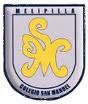 Asignatura: Ciencias naturales		Profesor: Claudio Zavala OvalleCurso: 4º básicoGUIA Nº 8 APOYO AL HOGAR  CIENCIAS NATURALESNOMBRE: ______________________________________________FECHA: 30 de junioActividad de proceso : Noticia científica #5  ( durante la clase virtual se revisará la actividad por lo que se sugiere, realizarla antes de dicha clase)Desarrollar noticia científica según las instrucciones entregadas en clase. RECUERDA QUE LAS NOTICIAS DEBEN SER DIFERENTES CADA DOS SEMANAS.(La noticia debe llevar título, RESUMEN 10 líneas, dibujo y fuente bibliográfica). Se pide trabajar alguna de las siguientes páginas del texto de estudio: 72-90, ya que estas páginas tratan sobre LA VIDA EN LOS ECOSISTEMAS (unidad que se está estudiando).OBJETIVOS DE APRENDIZAJE: Resumir noticias científicas desde internet o texto de estudioHABILIDADES: Desarrollar las técnicas de búsqueda desde fuentes bibliográficas. Conectar la ciencia con otras áreas del conocimiento.INDICACIONES GENERALES:Se pide descargar la aplicación (programa) ZOOM.  En ella, se pedirá el ID y clave para la reuniónID :      3564177257Clave : UniversoFecha clase virtual : Lunes 16:00 (bloque 1)                                  Lunes 17:00 (bloque 2)Desarrollar actividades solicitadas en el cuaderno de estudio. Pintar con mínimo 3 colores las imágenes (gráficos) que deba realizar. RESUMIR la información desde fuentes bibliográficas fidedignas de internet o textos. Escribir simbología, fuente y tituloEnviar imágenes de cada página desarrollada a los correos: csm.matematicayciencia2020@gmail.com ; Claudio.zavala.ovalle@gmail.comINDICACIONES GENERALES:Se pide descargar la aplicación (programa) ZOOM.  En ella, se pedirá el ID y clave para la reuniónID :      3564177257Clave : UniversoFecha clase virtual : Lunes 16:00 (bloque 1)                                  Lunes 17:00 (bloque 2)Desarrollar actividades solicitadas en el cuaderno de estudio. Pintar con mínimo 3 colores las imágenes (gráficos) que deba realizar. RESUMIR la información desde fuentes bibliográficas fidedignas de internet o textos. Escribir simbología, fuente y tituloEnviar imágenes de cada página desarrollada a los correos: csm.matematicayciencia2020@gmail.com ; Claudio.zavala.ovalle@gmail.com